MODULO DI PRENOTAZIONE SCINTIGRAFIA RENALE SEQUENZIALE CON PROVE FARMACOLOGICHE (TEST con ACE-inibitore)Allo scopo di valutare la corretta indicazione alla Scintigrafia Renale Sequenziale con prove farmacologiche si prega di compilare in stampatello personalmente o con il Medico curante, il seguente questionario. Il questionario, compilato in tutte le sue parti pena l’annullamento dell’esame, dovrà essere riconsegnato personalmente presso la Segreteria del Servizio di Medicina Nucleare o inviato tramite fax: 0803055328 o email: mednucleare@miulli.it. La data, l’ora e le istruzioni per l’esecuzione dell’esame verranno comunicate solo dopo il ricevimento del questionario compilato.NOME…………………………………………….COGNOME……………………………………………………………………………………..CODICE FISCALE…………………………………………………………codice esenzione…………………………………………………RESIDENTE A……………………………………VIA, N° CIVICO, CAP……………………………………………………………………….TELEFONO……………………………………....................CELLULARE………………………. FAX…………………………………….MEDICO RICHIEDENTE L’ESAME ………………………………TELEFONO ……………………..FIRMA………………………….STORIA CLINICA RECENTE E MOTIVI DELL’ESAME:QUESITO CLINICO:CREATININA: ……………….. (data…….)	 AC.URICO : ……………….. (data…….)TC/RM/ECO (data):…………………………………………………………………………….INTERVENTI CHIRURGICI:…………………………………………………………………TERAPIA:Allegare:Impegnativa:89.03 (cod. reg. 49011) ANAMNESI E VALUTAZIONE, DEFINITE COMPLESSIVE 92.03.3 (cod.reg. 50146)  SCINTIGRAFIA SEQUENZIALE RENALE CON PROVE FARMACOLOGICHEFotocopie dei referti di tutte le indagini diagnostiche relative alla patologia in esame e lettera di dimissione: ecografia renale, uroTC, scintigrafia renale, esami del sangue, relazioni cliniche, lettere di dimissioneAl momento di eseguire l’esame verrà richiesto di firmare il “consenso informato” e la dichiarazione di non essere in gravidanza.							Firma……………………………………………………….FAC-SIMILE IMPEGNATIVA CORRETTA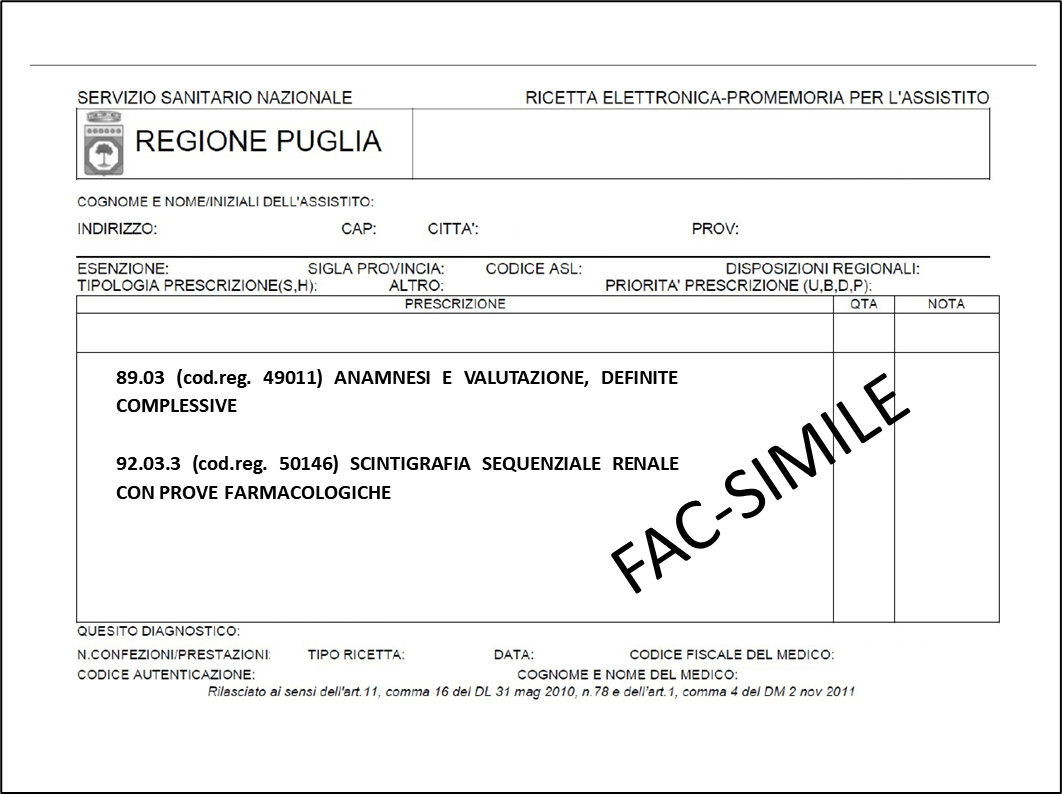 